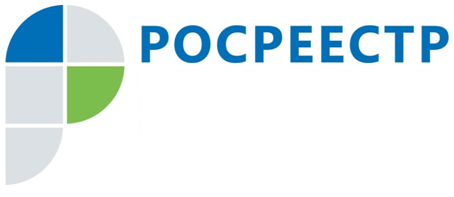 Росреестр объявляет о старте фотоконкурса «Моя земля, моя Россия»Управление Росреестра по Иркутской области информирует о начале проведения фотоконкурса «Моя земля, моя Россия». Участие в конкурсе могут принять сотрудники Росреестра и подведомственных организаций.Фотоконкурс «Моя земля, моя Россия» - авторский взгляд на архитектуру, природное богатство и культурное наследие России через искусство фотографии. Конкурс приурочен к 20-летию создания в Российской Федерации государственной системы регистрации прав на недвижимое имущество и 10-летию образования Росреестра. Конкурс проводится в трех номинациях: «Города России», «Пейзаж» и «Культурное наследие». Фотоконкурс будет проходить в три этапа. Первый этап, в рамках которого ведется регистрация участников и прием работ, продлится до 25 сентября. На данном этапе также открыто онлайн-голосование за представленные фотоработы, принять участие в котором может любой житель области. На втором этапе профессиональное жюри определит по одному победителю в каждой номинации. В рамках третьего этапа пройдет награждение победителей.    Оценить понравившиеся работы жители Иркутской области могут до 25 сентября на сайте фотоконкурса (https://photo.kadastr.ru/).По информации Управления Росреестра по Иркутской области